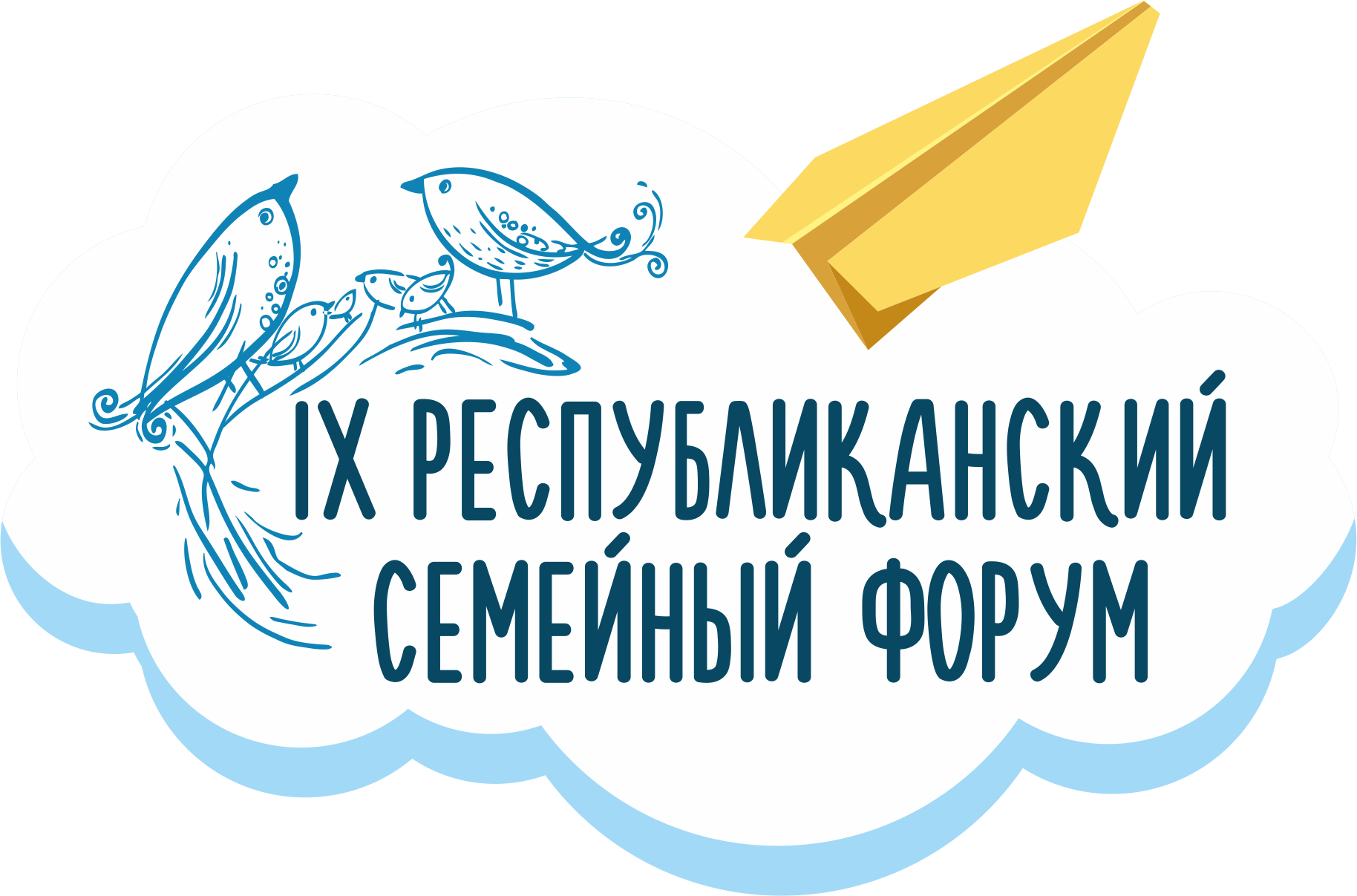 ПОЛОЖЕНИЕо проведении регионального конкура«Школа будущего: какой она будет?»Общие положенияНастоящее положение определяет цель и задачи регионального конкурса «Школа будущего – какой она будет?» (далее Конкурс), порядок участия в Конкурсе и критерии оценки представленных материалов на Конкурс. Организаторами Конкурса являются оргкомитет IX Республиканского семейного форума совместно с Хакасским региональным отделением Российского Движения Школьников в Республике Хакасия. Куратор – Суркова Юлия Викторовна, телефон 8-923-300-9236. Конкурс мотивирует к познанию, творчеству и самореализации личности, способствует развитию креативного видения образовательной среды школы будущего, направлен на вовлечение школьников в проектную деятельность, формирует навыки конструирования и моделирования.Участие в Конкурсе является добровольным и означает ознакомление и согласие участников с настоящим Положением. Регистрируя работу на Конкурс, участник соглашается с использованием организаторами персональных данных, согласно действующему законодательству Российской Федерации.Цели и задачи КонкурсаЦель: вовлечение школьников в практико-ориентированную деятельность, направленную на создание новой образовательной среды школы будущего.Задачи:мотивация подрастающего поколения к созданию новой образовательной среды школы будущего;формирование у школьников интереса к техническому творчеству;вовлечение школьников в социально значимую проектную деятельность.Участие в КонкурсеВ Конкурсе могут принять участие обучающиеся общеобразовательных организаций с 1 по 11 класс, проживающие на территории Республики Хакасия. Тематика и содержание конкурсных материаловКонкурс проводится по трём номинациям в разных возрастных категориях:Художественный проект;Видеопроект; Проект-макет. В каждой номинации определяется один победитель (команда).Форма предоставления проектов: А) В номинации «Художественный проект» должны быть представлены:рисунок, исполненный в любой художественной технике (формат от А4), изображающий здание школы, интерьер, образовательный процесс или что-то иное, характеризующее тему Конкурса;эссе, описывающее Школу будущего и поясняющее изображенное на рисунке (в распечатанном виде). В эссе могут быть отображены особенности образовательного процесса, отношений между учителями и учениками, взаимодействие школы будущего с внешней средой и т.п.Б) В номинации «Видеопроект» может быть представлен:видеоролик или мультфильм о Школе будущего, который демонстрирует особенности образовательного процесса и внеучебной деятельности, отношений между учителями и учениками, взаимодействие Школы будущего с внешней средой, инновационные компоненты и т.п. Требования к видеоролику (мультфильму): - хронометраж не более 5 минут;- формат видео: AVI, WMV, MPG, MOV, MKV, FLV, MP4;- минимальное разрешение видеоролика – 720x480 (12:8 см);- максимальный размер – 1 Гб;- видеоролики должны быть оформлены информационной заставкой с именем автора (авторов) или названием команды, названием видеоролика;- использование при монтаже и съёмке видеоролика специальных программ и инструментов – на усмотрение участника.На конкурс не принимаются ролики рекламного характера, оскорбляющие достоинство и чувства других людей, не укладывающиеся в тематику конкурса.В) В номинации «Модель школы» могут быть представлены:макет здания школы, школьной территории или помещений школы в будущем. Выполняется из любых подсобных материалов. К макету необходимо приложить эссе, описывающее Школу будущего и поясняющее представленный макет. В эссе могут быть отображены особенности образовательного процесса, отношений между учителями и учениками, взаимодействие школы будущего с внешней средой и т.п.3D-макет здания школы, школьной территории или помещений Школы будущего, выполненный с использованием программ 3D Max, AutoCad, SketchUp, 3D Floor, Arcon и др.). К 3D-макету необходимо приложить эссе, описывающее Школу будущего и поясняющее представленный макет. В эссе могут быть отображены особенности образовательного процесса, отношений между учителями и учениками, взаимодействие школы будущего с внешней средой и т.п.Презентация проекта Школы будущего с описанием, изображением особенностей образовательного процесса, интерьера, внеучебной деятельности и т.д. Требования к макетам:- размер подмакетника (основания макета) должен быть не более 1000х600 мм;Требования к 3D-макетам:- размер файла не более 1 Гб;- формат файла: Obj, 3ds, Stl, Off, 3dxmlТребования к презентациям:- на титульном листе презентации необходимо указать имя автора (авторов) проекта или название команды, а также название проекта.- размер файла не более 40 Мб;- формат файла: PPT, PPTX, PPS, PPSX, PDF.Этапы проведения КонкурсаКонкурс проводится в период с 25 февраля 2019 по 28 апреля 2019 года: Очная защита проектовУчастники, вышедшие в финал Конкурса, должны презентовать свои работы на площадке IX Республиканского семейного форума с 26.04.2019 по 28.04.2019 г.Конкурсант в день Конкурса должен иметь резервную копию проекта на электронном носителе.Продолжительность защиты проекта – до 7 минут, ответы на вопросы жюри – не более 3 минут. Вопросы конкурсанту могут задавать только члены жюри.Критерии оценки проекта Проект оценивается по следующим критериям:оригинальность идеи проекта;уровень сложности проекта;качество и эстетичность исполнения проекта;возможность практической реализации проекта;культура публичного выступления: аргументация, логичность изложения (в рамках очного этапа Конкурса).Каждый критерий оценивается по 10-балльной системе.Жюри КонкурсаДля оценки и подведения итогов Оргкомитетом Конкурса создается жюри, выполняющее следующие функции: проведение конкурсной оценки проектных работ, допущенных Оргкомитетом, на основании критериев настоящего Положения на заочном этапе Конкурса;присутствие на очной защите проектовприсутствие во время подведения итогов Конкурса для пояснений в случае возникновения необходимости в таковых. Подведение итогов Конкурса и награждение победителейСтатус проекта определяется в каждой возрастной категории.Итоги Конкурса публикуются на сайте Республиканского семейного форума www.rsf19.ru.Итоги Конкурса являются окончательными, подача апелляции не предусмотрена. Представленные на Конкурс материалы не рецензируются.Все финалисты Конкурса получают благодарственные письма за участие.Победители конкурса награждаются ценными подарками от партнеров Конкурса. Авторские праваВ творческих разработках участников Конкурса могут быть использованы только созданные самостоятельно материалы согласно Закону РФ «О защите авторских и смежных прав». Организаторы Конкурса не несут ответственности в случае возникновения проблемных ситуаций, а работы, оказавшиеся в такой ситуации, с Конкурса снимаются.Организаторы  Конкурса оставляют за собой право некоммерческого использования конкурсных материалов, в том числе возможность размещения материалов в сети Интернет, в печатных изданиях, а также в других средствах массовой информации для популяризации и освещения деятельности Конкурса с сохранением авторства разработчиков, без дополнительных условий и без выплаты авторских гонораров или иных отчислений. Ответственность за нарушение сторонних авторских прав несет автор конкурсной работы.Контактная информация Прием работ осуществляется по следующим адресам:Для номинаций «Видеопроект» и «Проект-макет» на электронную почту info.fmr@mail.ru  в виде ССЫЛКИ на файл, загруженный на файлообменник;Для номинаций «Художественный проект» и «Проект-макет» по адресу г. Абакан, ул. Саралинская 26, каб. №15 – ХРО  РДШ.ЭтапДеятельностьСроки1Подача заявок и конкурсных материалов С 05.03.2019 по 7.04.20192Заочный отбор. Предварительная работа жюри Конкурса. Отбор финалистов для защиты своих работ на IX Республиканском семейном форуме.  С 8.04.2019 по 14.04.20193Очная защита проектов. Представление работ на IX Республиканском семейном форуме. Объявление и награждение победителей Конкурса. С 26.04.2019 по 28.04.2019